N5 MO1 Producing New Cells Learning Outcome Checklist N5 Biology MO2 Control and Communication             Learning Outcome Checklist N5 Biology MO3 Reproduction  				Learning Outcome ChecklistN5 Biology MO4 Variation and Inheritance    	Learning Outcome ChecklistN5 Biology MO5 Transport Systems – Plants        Learning Outcome Checklist N5 Biology MO6 Transport Systems – Animals      Learning Outcome Checklist N5 Biology MO7 Absorption of Materials                Learning Outcome ChecklistLesson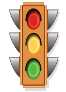 by the end of each lesson you should know about the following (including meanings of key words)mitosisidentify the sequence of events of mitosis in a diagramdescribe the sequence of events in mitosis as followsin between cell divisions the chromosomes are not visiblechromosomes become visible and appear as two identical chromatids joined together the nuclear membrane disappearschromosomes line up along the equator of the cellspindle fibres attach to the chromosomes and pull the chromatids apartseparated chromatids move to opposite polesnuclear membrane reformscell divides into two cells with one nucleus in eachbefore mitosis the chromosomes make a copy of themselves so each chromosome appears as two identical chromatidsthe middle of a dividing cell is called the equator spindle fibres attach to the chromatids and pull them apartrole of mitosisexplain that mitosis provides new cells for growth and repair of lost or damaged cellsthe chromosome complement is the number of chromosomes in a celldiploid cells are cells with two sets of chromosomesnormal body cells (that are not gametes) are diploidmitosis maintains the diploid chromosome complementin mitosis, a diploid cell produces two diploid daughter cellsstem cellsstem cells in animals are unspecialised cells which can divide in order to self-renew.stem cells have the potential to become different types of specialised cell. stem cells are involved in growth and repair.specialisation of cells leads to the formation of a variety of cellshierarchygroups of cells work together to make tissuesgroups of tissues work together to form organsgroups of organs work together to form systemsgroups of systems work together to form an organismhierarchy exists: cells, tissues, organs, systems, organismLessonby the end of each lesson you should know (including meanings of key words)Nervous Control - CNSnervous system consists of central nervous system (CNS) and other nerves. CNS consists of brain and spinal cord.location of the cerebrum, cerebellum & medulla in the brainthe cerebrum is responsible for mental processes e.g. memory, reasoning, conscious thoughtthe cerebellum controls balance and coordinationfunction of the medulla is to control rate of breathing and heart beatNervous Control - Nervesneurons are nerve cells and transmit electrical signals (impulses)receptors detect sensory input/stimulithere are three types: sensory, inter and motor.sensory neurons carry nerve impulses from the body’s receptors (in sense organs) to the CNSmotor neurons carry nerve impulses form the CNS to the body’s effectors (e.g. muscles / glands)inter neurons carry nerve impulses and connect sensory neurons to motor neuronselectrical impulses carry messages along neurons.where two neurons meet there is a small gap called a synapsechemicals transfer the messages at synapses.Nervous Control – reflex aca reflex action is a fast, automatic response to a stimulusreflex actions protect the body from damagea reflex arc is the neural pathway that controls a reflex actiona reflex arc has the following stagesstimulus is detectedelectrical impulse travels along the sensory neuronimpulse passes to inter neuron in the spinal cordelectrical impulse is passed onto a motor neuronmotor neuron sends the electrical impulse to an effector which brings about the responseHormonal Controlendocrine glands release hormones into the bloodstream. hormones are proteins which function as chemical messengers. a target tissue has cells with complementary receptor proteins for specific hormones, so only that tissue will be affected by these hormones. Hormonal Control – blood glucose blood glucose regulation is achieved by the action of two hormones produced by the pancreas; insulin and glucagon when there is excess glucose in the blood the body can store it as glycogen in the liver – insulin is released to activate the enzymes for this reactionglucagon activates the enzymes for the conversion of glycogen back into glucose when blood glucose levels fallLESSONby the end of each lesson you should know (including meanings of key words)Gametesnormal body cells are diploid (ie contain two sets of chromosomes)gametes, the sex cells are haploid (ie contain only one set of chromosomes)in mammals the gametes are sperm and egg cellssperm have a head containing the nucleus and a tail in order to swim to the egg sperm are produced in large numbersfewer eggs are produced and they are larger than sperm as they contain a food store in their cytoplasmin plants the male gametes are found in pollen grains and the female gamete are egg cells  Reproduction in mammalsthe location of the parts of the male reproductive systemtestes are the site of sperm productionsperm duct is the tube carrying the sperm from the testes urethra is the tube inside the penissperm is released form the penis during ejaculationthe location of the parts of the female reproductive systemthe ovaries produce the eggsoviducts are tubes along which the eggs travel to get to the uterusfertilisation happens in the oviductuterus is where a fertilised egg would develop into a babyvagina is where sperm is deposited during sexual intercoursefertilisation is the fusion of the nuclei of the two haploid gametes to produce a diploid zygoteafter fertilisation the zygote divides to form an embryo.Reproduction in plantsthe location of the male and female reproductive parts in a floweranthers produce pollenovules contain the eggs cellsovaries produce the ovulesstigma is the top part of the female reproductive organ in a flowerpollination is the transfer of pollen form anther to stigmainsect pollinated flowers have bright petals, scent and a nectarywind pollinated flowers have their anthers and stigma hanging in the air and are not bright or scentedpollen grains grow a tube along which the male gametes travel to reach the ovulesfertilisation is the fusion of the nuclei of the two haploid gametes to produce a diploid zygoteafter fertilisation the zygote becomes an embryo in a seedLesson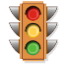 By the end of the lesson you should knowVariationvariation is the differences between organisms of the same species and can be discrete or continuouscharacteristics that can be put into two or more groups show discrete variationcharacteristics that show discrete variation are controlled by different forms of a single genedata on characteristics that show discrete variation is presented as a bar graphexamples of discrete variation include: human blood group, fox glove flower colour, tongue rolling ability in humanscharacteristics that cannot be put into groups but vary with values falling between two extremes show continuous variationcharacteristics that show continuous variation are controlled by the alleles of more than one gene (polygenic inheritance)data on characteristics that show continuous variation is presented as a histogramexamples of continuous variation include: milk yield in cattle, body mass in humans, limpet shell diameterInheritancegene is a section of DNA that controls an inherited characteristic (or contributes to the control of a characteristic)allele is the term for the different forms of a gene phenotype is the physical characteristic that result from the inherited genesgenotype is the set of genes an organism possessesdominant is the characteristic that is shown in the phenotype whether there are one or two copies of the allele presentrecessive is the characteristic that can be masked by the presence of the dominant allelewhen an organism possesses two of the same allele it has a homozygous genotypewhen an organism possesses two different alleles it has a heterozygous genotypeGenetic CrossesP, F1 and F2 are used in genetic crosses to represent the Parent, first and second generations in genetic crossesthe alleles from each parent are put in a punnet square so that the possible offspring genotype can be predictedpredicted phenotype ratios among offspring are not always the same as the actual ratios because the process of fertilisation is randomfamily trees can be made to trace a particular trait through several generationslessonby the end of each lesson you should know about the following (including meanings of key words)plant organsplant’s, like animals, have organs made up of tissues plant organs include roots, stems and leaves location of the tissues in a leaf structure diagramupper epidermis is a protective layer of cells on the top of a leaf, they are transparent to let light throughpalisade mesophyll is a layer of tightly packed cells, these cells are full of chloroplasts to carry out photosynthesisspongy mesophyll is a layer of loosely packed cells, the air spaces allow CO2 and O2 to diffuse; these cells are full of chloroplasts to carry out photosynthesisvein consists of xylem and phloem (for water and sugar transport)lower epidermis is the protective layer of cells on the underside of a leafguard cells are a pair of cells that change shape to control the opening and closing of the stomastomata are pores in the leaf surface (usually on the lower epidermis) allowing gas exchange (CO2 in, & water vapour and O2 out)water transportwater transport in a plant involves roots, stems and leavesWater and minerals enter the plant through the root hairs root hair cells have projections that increase the surface area for absorption of water by osmosiswater and minerals are transported up through stems in xylem vessels to the leaves. xylem vessels are made of dead cells whose end walls have disintegrated to form hollow tubes xylem vessels are strengthened by rings or spirals of lignin transpirationtranspiration is the evaporation of water from the leaves of a plantmost transpiration occurs through stomatatranspiration stream is the flow of water from root->stem->leafwater enters the root hair cells by osmosis, flows up the xylem, moves by osmosis into the leaf cells, evaporates into the air spaces in the spongy mesophyll layer and is lost from the leaves by transpiration the higher the wind speed, temperature and surface area the higher the rate of transpirationthe higher the humidity the lower the rate of transpirationsugar transportsugar (made by photosynthesis) is transported up and down the plant in phloem.phloem tissue is made of living cells – sieve tubes and companion cellssieve tube cells allow the continuous flow of their cytoplasm so sugar can move from cell to cell, but they lack nulceicompanion cells control the activity of sieve tube cellsLessonby the end of each lesson you should know about the following (including meanings of key words)blood in mammals the blood contains plasma, red blood cells and white blood cells. the cells are carried in the liquid plasmablood transports nutrients, oxygen and carbon dioxide. red blood cellsred blood cells are very small and specialised to transport oxygen red blood cells are biconcave in shape which presents a large surface area for the uptake of oxygenred blood cells have no nucleus making more room for haemoglobinred blood cells contain haemoglobin haemoglobin picks up oxygen in the lungs and forms oxyhaemoglobinin respiring tissues oxyhaemoglobin releases the oxygen white blood cellswhite blood cells are part of the immune system and are involved in destroying pathogens. pathogens are microorganisms that cause diseasethere are two main types of white blood cells – phagocytes & lymphocytes. phagocytes carry out a process called phagocytosis in which they engulf pathogens. some lymphocytes produce Y shaped proteins called antibodies which destroy pathogens.specific antibodies are produced for a particular pathogen.heartthe heart is a muscular pump that keep blood flowing round the bodythe heart has four chambers, right and left atrium at the top, right and left ventricle at the bottomthe right side of the heart receives deoxygenated blood from the body in the vena cava (main vein) and pumps it to the lungs via the pulmonary arterythe left side of the heart receives oxygenated blood from the lungs in the pulmonary vein and pumps it to the body via the aorta (main artery)the muscle of the left ventricle is thicker than the muscle of the right ventricle because the left ventricle generates a greater force to pump blood to the whole body not just to the lungsthe heart muscle receives its blood supply from the coronary arterythere are four valves in the heart that prevent the blood flowing back to the chamber it came fromlocation of all parts of the heart on a diagramblood vesselsarteries have thick, muscular walls, a narrow central channel and carry blood under high pressure away from the heart. veins have thinner walls, a wider channel and carry blood under low pressure back towards the heart. Veins contain valves to prevent backflow of blood. capillaries are thin walled and have a large surface area, forming networks at tissues and organs to allow efficient exchange of materials.lessonby the end of each lesson you should know about the following (including meanings of key words)absorption of materialsoxygen and nutrients from food must be absorbed into the bloodstream to be delivered to cells for respiration. waste materials, such as carbon dioxide, must be removed from cells into the bloodstream.surfaces involved in the absorption of materials have certain features in common: large surface area, thin walls, extensive blood supply. these features increase the efficiency of absorption.capillary networkstissues contain capillary networks to allow the exchange of materials at cellular levelcapillaries have thin walls to allow efficient diffusionthe network of capillaries ensures all cells are close to the blood supplylungslungs are gas exchange organs, allowing blood and air to come close for oxygen to diffuse into the blood from the lungs and carbon dioxide to diffuse out of the blood into the lungsin the lungs, at the end of the airways there are many alveoli providing a large surface area. the alveoli have a rich supply of blood capillariesoxygen diffuses across the thin alveolar walls into the many blood capillaries. carbon dioxide diffuses into the alveoli across the thin alveolar wall from the many blood capillariessmall intestinesin the digestive system, large food molecules are broken down to small soluble moleculesstarch is broken down into glucose; proteins are broken down into amino acids; fats are broken down into fatty acids and glycerolthe small intestine contains finger-like projections called villithe end products of digestion from food are absorbed into the villi the villi provide a large surface area for absorption, their walls are only one cell thickeach villus is closely associated with a network of capillaries to absorb glucose and amino acids and a lacteal to absorb fatty acids and glycerol.